Week of 4-24 to 4- 28MondayTuesdayWednesdayThursdayFriday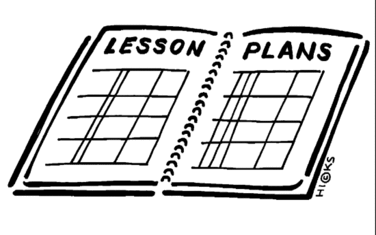 Lesson1.Take the chapter 12 test1.  Write chapter 13 vocabulary words in dictionaries2.  Read over the 3 essential questions for 13.1 and discuss possible answers.3.  Read chapter 13.1 aloud together.4. Complete the essential questions for 13.11.  Match vocabulary words to definitions.2.  Read the essential questions for 13.2 and discuss possible answers.3.  Read 13.2 silently and complete the essential questions.1. In partner groups write 4 sentences for 4 of the vocabulary words.2. Read the essential question for 13.3 and discuss possible answers.3. Read 13.3 together and write out the answer to the essential questions.1. Take vocabulary quiz.2. Read essential questions for 13.4 and discuss possible answers3. Read 13.4 silently and complete the essential questions.4. turn in chapter 13 essential questions.Content ObjectiveStudents will be able to demonstrate Knowledge of chapter 12 – Reform movements.Students will be able to demonstrate Knowledge the consequences of Expansion by defining Manifest Destiny and identifying the people/cultures that were in the west originally through answering essential questions.Students will be able to demonstrate knowledge of westward expansion by identifying the groups that went west, the trails they took, the challenges they faced and the outcome of the journeys on a question/answer page.Students will be able to demonstrate understanding of the Westward Expansion by explaining the Texas Annexation and the Mexican American War and how it affected the United states.Students will be able to demonstrate knowledge of the Westward Expansion by describing the movements of the Mormons and understanding the California Gold Rush and its effects by answering essential questions.Language ObjectiveStudents willStudents will orally discuss what they think Manifest Destiny is and share their thoughts.Students will write to explain one of the trails taken, including the start/end, who went, why, the challenges, and outcomes.Students will orally explain why the Mexican-American war happened.Students will orally define the California Gold rush.Learning Target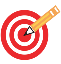 I canI can define Manifest Destiny and identify the people that lived in the West and discuss their culture and its influences. I can identify the trails that groups took to head to the west, where they went, why they went, and the challenges and outcomes they faced.I can explain the Texas Annexation and the Mexican American War and how it affected the United states.I can explain the movements of the Mormons and tell why they continued to move.I can explain the Gold Rush and its impact on California.VocabularyNoneLand GrantExpansionRancheroFrontierMountain MenRendezvousDictatorshipSiegeAnnexCedeManifest DestinyForty-NinerWater RightsVigilantesMatch definitionsWrite sentencesQuizAssessment   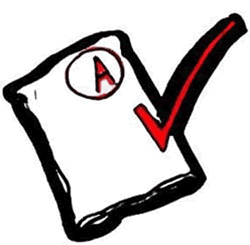 TestFormative: go over answers to the essential questionsFormative: Identify the groups that headed west.Formative: go over answers to the essential questionsVocabulary QuizFormative: go over answers to the essential questionsGLCE8 – U4.2.4 Consequences of Expansion – Develop an argument based on evidence about the positive and negative consequences of territorial and economic expansion on American Indians, the institution of slavery, and the relations between free and slaveholding states.8 – U4.2.3 Westward Expansion – Explain the expansion, conquest, and settlement of the West through the Louisiana Purchase, the removal of American Indians (Trail of Tears) from their native lands, the growth of a system of commercial agriculture, the Mexican-American War, and the idea of Manifest Destiny.8 – U4.2.3 Westward Expansion – Explain the expansion, conquest, and settlement of the West through the Louisiana Purchase, the removal of American Indians (Trail of Tears) from their native lands, the growth of a system of commercial agriculture, the Mexican-American War, and the idea of Manifest Destiny.8 – U4.2.3 Westward Expansion – Explain the expansion, conquest, and settlement of the West through the Louisiana Purchase, the removal of American Indians (Trail of Tears) from their native lands, the growth of a system of commercial agriculture, the Mexican-American War, and the idea of Manifest Destiny.